TeilÜberarbeitung DER Prüfungsrichtlinien für SPINATVon einem Sachverständigen aus den Niederlanden erstelltes DokumentHaftungsausschluss: dieses Dokument gibt nicht die Grundsätze oder eine Anleitung der UPOV wieder	Zweck dieses Dokuments ist es, einen Vorschlag für eine Teilüberarbeitung der Prüfungsrichtlinien für Spinat (Dokument TG/55/7 Rev. 6) vorzulegen.	Die Technische Arbeitsgruppe für Gemüsearten (TWV) prüfte auf ihrer sechsundfünfzigsten Tagung einen Vorschlag für eine Teilüberarbeitung der Prüfungsrichtlinien für Spinat (Spinacea oleracea L.) auf Grundlage der Dokumente TG/162/4 und TWV/56/7 „Partial revision of the Test Guidelines for Spinach“ und schlug folgende Änderungen vor (vergleiche Dokument TWV/56/22 „Report“, Absatz 93):Änderung der Bezeichnung von Merkmal 18 von „Peronospora farinosa f. sp. spinaciae (Pfs)“ in „Peronospora effusa (Pe) (ex Peronospora farinosa f. sp. spinaciae)“ und Änderung der Bezeichnung der Pathotypen von „Pathotyp Pfs:(Leerzeichen)‚Pathotypnummer‘„ in „Pathotyp Pe (ex Pfs):(Leerzeichen)‚Pathotypnummer‘“Hinzufügung von zwei neuen Pathotypen zu Merkmal 18: Merkmal 18.17: „Resistenz gegen Peronospora effusa (Pe) (ex Peronospora farinosa f. sp. spinaciae) - Pathotyp Pe (ex Pfs): 18“;Merkmal 18.18: „Resistenz gegen Peronospora effusa (Pe) (ex Peronospora farinosa f. sp. spinaciae) - Pathotyp Pe (ex Pfs): 19“.Überarbeitung der Erläuterung Zu 18 in Kapitel 8.2 „Erläuterungen zu einzelnen Merkmalen“Aktualisierung des Merkmals 18 in Kapitel 10 „Technischer Fragebogen“ und Verschiebung der Informationen zu Merkmal 18 von Abschnitt TQ 7.3 „Sonstige Informationen“ in Abschnitt TQ 5 „Anzugebende Merkmale der Sorte“.	Die vorgeschlagenen Änderungen sind nachstehend durch Hervorheben und Unterstreichen (Einfügungen) und Durchstreichen (Streichungen) dargestellt.Vorschlag zur Änderung der Überschrift von Merkmal 18 von „Peronospora farinosa f. sp. spinaciae (Pfs)“ in „Peronospora effusa (Pe) (ex Peronospora farinosa f. sp. spinaciae)“ und Änderung der Bezeichnung der Pathotypen von „Pathotyp Pfs:(Leerzeichen)‚Pathotypnummer‘“ in „Pathotyp Pe (ex Pfs):(Leerzeichen)‚Pathotypnummer‘“Vorschlag, die neuen Pathotypen „Pe (ex Pfs): 18“ und „Pe (ex Pfs): 19" hinzufügenÜberarbeitung der Erläuterung Zu 18 in Kapitel 8.2 „Erläuterungen zu einzelnen Merkmalen“Zu 18: Resistenz gegen Peronospora farinosa f. sp. Spinaciae Peronospora effusa (Pe) (ex Peronospora farinosa f. sp. spinaciae)  Erhaltung der PathotypenNatur des Mediums: 	Lebende Wirtspflanzen, erhältlich von:  		Naktuinbouw		P.O. Box 40		NL-2370 AA Roelofarendsveen		Netherlands		www.naktuinbouw.com	oder Pflanzenmaterial mit Sporen, die nicht länger als ein Jahr bei -20 °C gelagert wurden.Durchführung der PrüfungPflanzenstadium:	Erste Kotyledonen/Blätter von elf Tage alten Pflanzen.Temperatur:	15 °C bei Tag, 12 °C bei NachtLicht:	15 Stunden pro Tag nach dem Aufgang.Anbaumethode:	Anzucht in Erde in Töpfen oder Kästen im Gewächshaus oder in der Klimakammer.Inokulationsmethode:	Sporenbildende Blätter werden von den Wirtspflanzen abgenommen, die sieben Tage zuvor infiziert wurden, und in sterilem Leitungswasser gründlich gewaschen (maximal 150 ml für 224 Pflanzen). Die Suspension wird durch ein Seihtuch gefiltert und auf die Testpflanzen gesprüht, bis das Inokulum die Blätter bedeckt, jedoch nicht abtropft. 150 ml der Suspension reichen aus, um bis zu 3 x 224 Pflanzen zu infizieren. Die Sporendichte beträgt 20 000 bis 100 000 Konidien pro ml Wasser. Die Sporensuspension sollte in frischem Zustand verwendet werden. Bemerkungen:	Der Falsche Mehltau des Spinats wird durch den Wind verbreitet. Die sporenbildenden Pflanzen sollten in geschlossenen Behältern oder isolierten Kammern gehalten werden, um eine Kreuz-Kontamination zu verhindern. Bei jeder Vermehrung und bei jeder Prüfung sind Resistenzkontrollen erforderlich, um die Identität der Pathotypen festzustellen.	Die Licht- und Feuchtigkeitsbedingungen während der Entwicklung der Keimlinge und der Inkubation sind entscheidend. Eine optimale Feuchtigkeit von etwa 80-90% RF ermöglicht das Wachstum der Pflanzen und der Pilze; starkes Licht hemmt die Sporenkeimung und -infizierung.	Die Prüfung wird im Winter durchgeführt und gegen direkte Sonneneinstrahlung geschützt. Nach der Inokulation bleiben die Pflanzen drei Tage unter Plastikfolie, danach wird die Plastikfolie während des Tages leicht angehoben.Dauer der Prüfung - Vermehrung 	die Sporen werden 7 Tage nach der Inokulation geerntet- Aussaat bis Inokulation: 	11 Tage- Inokulation bis Bonitierung: 	10 TageAnzahl geprüfter Pflanzen	mindestens 20 PflanzenAuswertung der Infektion: 	Die Resistenz ist in der Regel vollständig, mitunter sind nekrotische Flecken als Folge der Infektion sichtbar. Einige Sorten können einen etwas geringeren Resistenzgrad aufweisen, wenn beispielsweise eine leichte Sporenbildung an der Spitze vorliegt. In der Tabelle ist dies/sind diese Sorten durch (R) gekennzeichnet. Anfällige Pflanzen weisen verschiedene Grade von Sporenbildung auf. Sporenbildung ist als grauer Belag auf den Blättern sichtbar und beginnt an der feuchteren achsentfernten Seite.Krankheitsresistenzreaktionen der Pathotypen von Falschem Mehltau des Spinats an Differentialsorten der Internationalen Arbeitsgruppe für Peronospora (IWGP) Die Pathotypen Pfs Pe (ex Pfs): 1-8 und 10-17 19 von Peronospora farinosa f. sp. spinaciae Peronospora effusa (Pe) (ex Peronospora farinosa f. sp. spinaciae) werden anhand einer Standardserie von Differentialsorten gemäß nachstehender Tabelle definiert:  Differentialsorte und Isolate sind bei Naktuinbouw erhältlich:NaktuinbouwP.O. Box 40NL-2370 AA RoelofarendsveenNetherlandswww.naktuinbouw.com	Legende:  S = anfällig, R oder (R) = resistent	(Freundlicherweise zur Verfügung gestellt vom ISF, Tabelle verfügbar unter http://www.worldseed.org)Aktualisierung des Merkmals 18 in Kapitel 10 „Technischer Fragebogen“ und Verschiebung der Informationen zu Merkmal 18 von Abschnitt TQ 7.3 „Sonstige Informationen“ in Abschnitt TQ 5 „Anzugebende Merkmale der SorteVorschlag zur Streichung des Merkmals 18 aus Abschnitt TQ 7.3 „Sonstige Informationen“Vorgeschlagene Hinzufügung von Merkmal 18 zu Abschnitt TQ 5 „Anzugebende Merkmale der Sorte“.[Ende des Dokuments]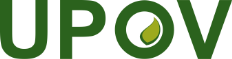 GInternationaler Verband zum Schutz von PflanzenzüchtungenTechnischer AusschussAchtundfünfzigste TagungGenf, 24. und 25. Oktober 2022TC/58/24Original:  EnglischDatum:  4. Oktober 2022
English
 français
 Deutsch
españolExample Varieties
Exemples
Beispielssorten
Variedades ejemplo
 Note/ 
Nota18.

 (+)18.

 (+) VGResistance to Peronospora farinosa f. sp. spinaciae (Pfs)
Peronospora effusa (Pe) (ex Peronospora farinosa f. sp. spinaciae)Résistance à Peronospora farinosa f. sp. spinaciae (Pfs) Peronospora effusa (Pe) (ex Peronospora farinosa f. sp. spinaciae)Resistenz gegen Peronospora farinosa f. sp. spinaciae (Pfs) Peronospora effusa (Pe) (ex Peronospora farinosa f. sp. spinaciae)Resistencia a Peronospora 
farinosa f. sp. spinaciae (Pfs) Peronospora effusa (Pe) (ex Peronospora farinosa f. sp. spinaciae)-----------------------------------------------------------------------------------------------------------------------------------------------18.118.1Race Pfs Pe (ex Pfs): 1Race Pfs Pe (ex Pfs): 1Pathotyp Pfs 
Pe (ex Pfs): 1Raza Pfs Pe (ex Pfs): 1QLQLabsentabsentefehlendausenteViroflay, Winterreuzen1presentprésentevorhandenpresenteCaliflay, Resistoflay9-----------------------------------------------------------------------------------------------------------------------------------------------18.218.2Race Pfs Pe (ex Pfs): 2Race Pfs Pe (ex Pfs): 2Pathotyp Pfs 
Pe (ex Pfs): 2Raza Pfs Pe (ex Pfs): 2QLQLabsentabsentefehlendausenteCaliflay1presentprésentevorhandenpresenteResistoflay9-----------------------------------------------------------------------------------------------------------------------------------------------18.318.3Race Pfs Pe (ex Pfs): 3Race Pfs Pe (ex Pfs): 3Pathotyp Pfs 
Pe (ex Pfs): 3Raza Pfs Pe (ex Pfs): 3QLQLabsentabsentefehlendausenteResistoflay1presentprésentevorhandenpresenteCaliflay, Clermont9-----------------------------------------------------------------------------------------------------------------------------------------------18.418.4Race Pfs Pe (ex Pfs): 4Race Pfs Pe (ex Pfs): 4Pathotyp Pfs 
Pe (ex Pfs): 4Raza Pfs Pe (ex Pfs): 4QLQLabsentabsentefehlendausenteCaliflay1presentprésentevorhandenpresenteClermont9-----------------------------------------------------------------------------------------------------------------------------------------------18.518.5Race Pfs Pe (ex Pfs): 5Race Pfs Pe (ex Pfs): 5Pathotyp Pfs 
Pe (ex Pfs): 5Raza Pfs Pe (ex Pfs): 5QLQLabsentabsentefehlendausenteClermont1presentprésentevorhandenpresenteCaliflay, Campania9-----------------------------------------------------------------------------------------------------------------------------------------------18.618.6Race Pfs Pe (ex Pfs): 6Race Pfs Pe (ex Pfs): 6Pathotyp Pfs 
Pe (ex Pfs): 6Raza Pfs Pe (ex Pfs): 6QLQLabsentabsentefehlendausenteCaliflay, Campania1presentprésentevorhandenpresenteBoeing9-----------------------------------------------------------------------------------------------------------------------------------------------18.718.7Race Pfs Pe (ex Pfs): 7Race Pfs Pe (ex Pfs): 7Pathotyp Pfs 
Pe (ex Pfs): 7Raza Pfs Pe (ex Pfs): 7QLQLabsentabsentefehlendausenteCaliflay1presentprésentevorhandenpresenteCampania9-----------------------------------------------------------------------------------------------------------------------------------------------18.818.8Race Pfs Pe (ex Pfs): 8Race Pfs Pe (ex Pfs): 8Pathotyp Pfs 
Pe (ex Pfs): 8Raza Pfs Pe (ex Pfs): 8QLQLabsentabsentefehlendausenteBoeing, Campania1presentprésentevorhandenpresenteLazio, Lion9-----------------------------------------------------------------------------------------------------------------------------------------------18.918.9Race Pfs 
Pe (ex Pfs): 10Race Pfs 
Pe (ex Pfs): 10Pathotyp Pfs 
Pe (ex Pfs): 10Raza Pfs Pe (ex Pfs):10QLQLabsentabsentefehlendausenteBoeing, Campania, Lion1presentprésentevorhandenpresenteLazio9-----------------------------------------------------------------------------------------------------------------------------------------------18.1018.10Race Pfs 
Pe (ex Pfs): 11Race Pfs 
Pe (ex Pfs): 11Pathotyp Pfs 
Pe (ex Pfs): 11Raza Pfs Pe (ex Pfs): 11QLQLabsentabsentefehlendausenteLazio1presentprésentevorhandenpresenteBoeing, Califlay, Campania, Lion9-----------------------------------------------------------------------------------------------------------------------------------------------18.1118.11Race Pfs 
Pe (ex Pfs): 12Race Pfs 
Pe (ex Pfs): 12Pathotyp Pfs 
Pe (ex Pfs): 12Raza Pfs Pe (ex Pfs): 12QLQLabsentabsentefehlendausenteBoeing, Campania1presentprésentevorhandenpresenteFinch, Pigeon, Red Kitten, Zebu9-----------------------------------------------------------------------------------------------------------------------------------------------18.1218.12Race Pfs 
Pe (ex Pfs): 13Race Pfs 
Pe (ex Pfs): 13Pathotyp Pfs 
Pe (ex Pfs): 13Raza Pfs Pe (ex Pfs): 13QLQLabsentabsentefehlendausenteCampania1presentprésentevorhandenpresenteBoeing, Lion9-----------------------------------------------------------------------------------------------------------------------------------------------18.1318.13Race Pfs 
Pe (ex Pfs): 14Race Pfs 
Pe (ex Pfs): 14Pathotyp Pfs 
Pe (ex Pfs): 14Raza Pfs 
Pe (ex Pfs): 14QLQLabsentabsentefehlendausenteCampania, Pigeon 1presentprésentevorhandenpresenteCaliflay, Lion9-----------------------------------------------------------------------------------------------------------------------------------------------18.1418.14Race Pfs 
Pe (ex Pfs): 15Race Pfs 
Pe (ex Pfs): 15Pathotyp Pfs 
Pe (ex Pfs): 15Raza Pfs 
Pe (ex Pfs): 15QLQLabsentabsentefehlendausenteCaladonia1presentprésentevorhandenpresentePigeon9-----------------------------------------------------------------------------------------------------------------------------------------------18.1518.15Race Pfs 
Pe (ex Pfs): 16Race Pfs 
Pe (ex Pfs): 16Pathotyp Pfs 
Pe (ex Pfs): 16Raza Pfs Pe (ex Pfs): 16QLQLabsentabsentefehlendausenteMeerkat1presentprésentevorhandenpresenteCaladonia9-----------------------------------------------------------------------------------------------------------------------------------------------18.1618.16Race Pfs 
Pe (ex Pfs): 17Race Pfs 
Pe (ex Pfs): 17Pathotyp Pfs 
Pe (ex Pfs): 17Raza Pfs 
Pe (ex Pfs): 17QLQLabsentabsentefehlendausentePigeon1presentprésentevorhandenpresenteHydrus918.17Race Pe (ex Pfs): 18Race Pe (ex Pfs): 18Pathotyp 
Pe (ex Pfs): 18Raza Pe (ex Pfs): 18QLabsentabsentefehlendausenteCaladonia, Meerkat1presentprésentevorhandenpresenteHydrus9-----------------------------------------------------------------------------------------------------------------------------------------------18.18Race Pe (ex Pfs): 19Race Pe (ex Pfs): 19Pathotyp 
Pe (ex Pfs): 19Raza Pe (ex Pfs): 19QLabsentabsentefehlendausenteHydrus, Meerkat1presentprésentevorhandenpresenteCaladonia9Pathotyp - Pfs:Pathotyp - Pfs:Pathotyp - Pfs:Pathotyp - Pfs:Pathotyp - Pfs:Pathotyp - Pfs:Pathotyp - Pfs:Pathotyp - Pfs:Pathotyp - Pfs:Pathotyp - Pfs:Pathotyp - Pfs:Pathotyp - Pfs:Pathotyp - Pfs:Pathotyp - Pfs:Pathotyp - Pfs:Pathotyp - Pfs:Pathotyp - Pfs:Differential-sorte  1234567810111213141516  17ViroflaySSSSSSSSSSSSSSSSNIL 5RRSSSSSSSSSSSSSSNIL 3RSRSRSSRSRRSRSRSNIL 4RRRRSSSSSSSSSRSSNIL 6RSRRRSRSSRS(R)SRRSNIL 1RRRRRRRSSRSRSRRSWhaleRRR(R)R(R)(R)R(R)RRSR(R)RSPigeonRRRRRRRRRRRRSRSSCaladoniaRRRRRRRRRRRRRSRSMeerkatRRRRRRRRRRRRRRS(R)HydrusRRRRRRRRRRRRRRRRReaktionsmuster von Peronospora effusa (Pe) (ex Peronospora farinosa f. sp. spinaciae) Pathotypen 
im IWGP-Differentialsortiment für SpinatReaktionsmuster von Peronospora effusa (Pe) (ex Peronospora farinosa f. sp. spinaciae) Pathotypen 
im IWGP-Differentialsortiment für SpinatReaktionsmuster von Peronospora effusa (Pe) (ex Peronospora farinosa f. sp. spinaciae) Pathotypen 
im IWGP-Differentialsortiment für SpinatReaktionsmuster von Peronospora effusa (Pe) (ex Peronospora farinosa f. sp. spinaciae) Pathotypen 
im IWGP-Differentialsortiment für SpinatReaktionsmuster von Peronospora effusa (Pe) (ex Peronospora farinosa f. sp. spinaciae) Pathotypen 
im IWGP-Differentialsortiment für SpinatReaktionsmuster von Peronospora effusa (Pe) (ex Peronospora farinosa f. sp. spinaciae) Pathotypen 
im IWGP-Differentialsortiment für SpinatReaktionsmuster von Peronospora effusa (Pe) (ex Peronospora farinosa f. sp. spinaciae) Pathotypen 
im IWGP-Differentialsortiment für SpinatReaktionsmuster von Peronospora effusa (Pe) (ex Peronospora farinosa f. sp. spinaciae) Pathotypen 
im IWGP-Differentialsortiment für SpinatReaktionsmuster von Peronospora effusa (Pe) (ex Peronospora farinosa f. sp. spinaciae) Pathotypen 
im IWGP-Differentialsortiment für SpinatReaktionsmuster von Peronospora effusa (Pe) (ex Peronospora farinosa f. sp. spinaciae) Pathotypen 
im IWGP-Differentialsortiment für SpinatReaktionsmuster von Peronospora effusa (Pe) (ex Peronospora farinosa f. sp. spinaciae) Pathotypen 
im IWGP-Differentialsortiment für SpinatReaktionsmuster von Peronospora effusa (Pe) (ex Peronospora farinosa f. sp. spinaciae) Pathotypen 
im IWGP-Differentialsortiment für SpinatReaktionsmuster von Peronospora effusa (Pe) (ex Peronospora farinosa f. sp. spinaciae) Pathotypen 
im IWGP-Differentialsortiment für SpinatReaktionsmuster von Peronospora effusa (Pe) (ex Peronospora farinosa f. sp. spinaciae) Pathotypen 
im IWGP-Differentialsortiment für SpinatReaktionsmuster von Peronospora effusa (Pe) (ex Peronospora farinosa f. sp. spinaciae) Pathotypen 
im IWGP-Differentialsortiment für SpinatReaktionsmuster von Peronospora effusa (Pe) (ex Peronospora farinosa f. sp. spinaciae) Pathotypen 
im IWGP-Differentialsortiment für SpinatReaktionsmuster von Peronospora effusa (Pe) (ex Peronospora farinosa f. sp. spinaciae) Pathotypen 
im IWGP-Differentialsortiment für SpinatReaktionsmuster von Peronospora effusa (Pe) (ex Peronospora farinosa f. sp. spinaciae) Pathotypen 
im IWGP-Differentialsortiment für SpinatReaktionsmuster von Peronospora effusa (Pe) (ex Peronospora farinosa f. sp. spinaciae) Pathotypen 
im IWGP-Differentialsortiment für SpinatReaktionsmuster von Peronospora effusa (Pe) (ex Peronospora farinosa f. sp. spinaciae) Pathotypen 
im IWGP-Differentialsortiment für SpinatPathotyp Pe (ex Pfs): Pathotyp Pe (ex Pfs): Pathotyp Pe (ex Pfs): Pathotyp Pe (ex Pfs): Pathotyp Pe (ex Pfs): Pathotyp Pe (ex Pfs): Pathotyp Pe (ex Pfs): Pathotyp Pe (ex Pfs): Pathotyp Pe (ex Pfs): Pathotyp Pe (ex Pfs): Pathotyp Pe (ex Pfs): Pathotyp Pe (ex Pfs): Pathotyp Pe (ex Pfs): Pathotyp Pe (ex Pfs): Pathotyp Pe (ex Pfs): Pathotyp Pe (ex Pfs): Pathotyp Pe (ex Pfs): Pathotyp Pe (ex Pfs): Differentialsorten mit Rangfolge Differentialsorten mit Rangfolge 1234567810111213141516171819VViroflaySSSSSSSSSSSSSSSSSS1NIL 5RRSSSSSSSSSSSSSSSS2NIL 3RSRSRSSRSRRSRSRSSR3NIL 4RRRRSSSSSSSSSRSSSS4NIL 6RSRRRSRSSRS(R)SRRSRS5NIL 1RRRRRRRSSRSRSRRSRS6NIL 2RRRRRRRRRSSSSRSSSS7PigeonRRRRRRRRRRRRSRSSSS8CaladoniaRRRRRRRRRRRRRSRSSR9MeerkatRRRRRRRRRRRRRRS(R)SS10HydrusRRRRRRRRRRRRRRRRRSTECHNISCHER FRAGEBOGENSeite {x} von {y}Referenznummer:#7. 	Zusätzliche Informationen zur Erleichterung der Prüfung der Sorte[...]7.3        Sonstige Informationen	a) 	Verwendung:nur im Gewächshaus		[ ]nur im Freiland		[ ]im Freiland und im Gewächshaus		[ ]	b) 	Resistenz gegen Schadorganismen		(i)	Resistenz gegen Peronospora farinosa f. sp. spinaciaePathotyp Pfs: 1	[ ] fehlend	[ ] vorhanden		[ ] nicht getestetPathotyp Pfs: 2	[ ] fehlend	[ ] vorhanden		[ ] nicht getestetPathotyp Pfs: 3	[ ] fehlend	[ ] vorhanden		[ ] nicht getestetPathotyp Pfs: 4	[ ] fehlend	[ ] vorhanden		[ ] nicht getestetPathotyp Pfs: 5	[ ] fehlend	[ ] vorhanden		[ ] nicht getestetPathotyp Pfs: 6	[ ] fehlend	[ ] vorhanden		[ ] nicht getestetPathotyp Pfs: 7	[ ] fehlend	[ ] vorhanden		[ ] nicht getestetPathotyp Pfs: 8	[ ] fehlend	[ ] vorhanden		[ ] nicht getestetPathotyp Pfs: 10	[ ] fehlend	[ ] vorhanden		[ ] nicht getestetPathotyp Pfs: 11	[ ] fehlend	[ ] vorhanden		[ ] nicht getestetPathotyp Pfs: 12	[ ] fehlend	[ ] vorhanden		[ ] nicht getestetPathotyp Pfs: 13	[ ] fehlend	[ ] vorhanden		[ ] nicht getestetPathotyp Pfs: 14	[ ] fehlend	[ ] vorhanden		[ ] nicht getestetPathotyp Pfs: 15	[ ] fehlend	[ ] vorhanden		[ ] nicht getestetPathotyp Pfs: 16	[ ] fehlend	[ ] vorhanden		[ ] nicht getestetPathotyp Pfs: 17	[ ] fehlend	[ ] vorhanden		[ ] nicht getestet[...]#7. 	Zusätzliche Informationen zur Erleichterung der Prüfung der Sorte[...]7.3        Sonstige Informationen	a) 	Verwendung:nur im Gewächshaus		[ ]nur im Freiland		[ ]im Freiland und im Gewächshaus		[ ]	b) 	Resistenz gegen Schadorganismen		(i)	Resistenz gegen Peronospora farinosa f. sp. spinaciaePathotyp Pfs: 1	[ ] fehlend	[ ] vorhanden		[ ] nicht getestetPathotyp Pfs: 2	[ ] fehlend	[ ] vorhanden		[ ] nicht getestetPathotyp Pfs: 3	[ ] fehlend	[ ] vorhanden		[ ] nicht getestetPathotyp Pfs: 4	[ ] fehlend	[ ] vorhanden		[ ] nicht getestetPathotyp Pfs: 5	[ ] fehlend	[ ] vorhanden		[ ] nicht getestetPathotyp Pfs: 6	[ ] fehlend	[ ] vorhanden		[ ] nicht getestetPathotyp Pfs: 7	[ ] fehlend	[ ] vorhanden		[ ] nicht getestetPathotyp Pfs: 8	[ ] fehlend	[ ] vorhanden		[ ] nicht getestetPathotyp Pfs: 10	[ ] fehlend	[ ] vorhanden		[ ] nicht getestetPathotyp Pfs: 11	[ ] fehlend	[ ] vorhanden		[ ] nicht getestetPathotyp Pfs: 12	[ ] fehlend	[ ] vorhanden		[ ] nicht getestetPathotyp Pfs: 13	[ ] fehlend	[ ] vorhanden		[ ] nicht getestetPathotyp Pfs: 14	[ ] fehlend	[ ] vorhanden		[ ] nicht getestetPathotyp Pfs: 15	[ ] fehlend	[ ] vorhanden		[ ] nicht getestetPathotyp Pfs: 16	[ ] fehlend	[ ] vorhanden		[ ] nicht getestetPathotyp Pfs: 17	[ ] fehlend	[ ] vorhanden		[ ] nicht getestet[...]#7. 	Zusätzliche Informationen zur Erleichterung der Prüfung der Sorte[...]7.3        Sonstige Informationen	a) 	Verwendung:nur im Gewächshaus		[ ]nur im Freiland		[ ]im Freiland und im Gewächshaus		[ ]	b) 	Resistenz gegen Schadorganismen		(i)	Resistenz gegen Peronospora farinosa f. sp. spinaciaePathotyp Pfs: 1	[ ] fehlend	[ ] vorhanden		[ ] nicht getestetPathotyp Pfs: 2	[ ] fehlend	[ ] vorhanden		[ ] nicht getestetPathotyp Pfs: 3	[ ] fehlend	[ ] vorhanden		[ ] nicht getestetPathotyp Pfs: 4	[ ] fehlend	[ ] vorhanden		[ ] nicht getestetPathotyp Pfs: 5	[ ] fehlend	[ ] vorhanden		[ ] nicht getestetPathotyp Pfs: 6	[ ] fehlend	[ ] vorhanden		[ ] nicht getestetPathotyp Pfs: 7	[ ] fehlend	[ ] vorhanden		[ ] nicht getestetPathotyp Pfs: 8	[ ] fehlend	[ ] vorhanden		[ ] nicht getestetPathotyp Pfs: 10	[ ] fehlend	[ ] vorhanden		[ ] nicht getestetPathotyp Pfs: 11	[ ] fehlend	[ ] vorhanden		[ ] nicht getestetPathotyp Pfs: 12	[ ] fehlend	[ ] vorhanden		[ ] nicht getestetPathotyp Pfs: 13	[ ] fehlend	[ ] vorhanden		[ ] nicht getestetPathotyp Pfs: 14	[ ] fehlend	[ ] vorhanden		[ ] nicht getestetPathotyp Pfs: 15	[ ] fehlend	[ ] vorhanden		[ ] nicht getestetPathotyp Pfs: 16	[ ] fehlend	[ ] vorhanden		[ ] nicht getestetPathotyp Pfs: 17	[ ] fehlend	[ ] vorhanden		[ ] nicht getestet[...]TECHNISCHER FRAGEBOGENTECHNISCHER FRAGEBOGENSeite {x} von {y}Referenznummer:Referenznummer:Referenznummer:MerkmaleMerkmaleMerkmaleBeispiel-SortenHinweis[...][...][...](18.1)Resistenz gegen Peronospora effusa (Pe) (ex Peronospora farinosa f. sp. spinaciae)Resistenz gegen Peronospora effusa (Pe) (ex Peronospora farinosa f. sp. spinaciae)Resistenz gegen Peronospora effusa (Pe) (ex Peronospora farinosa f. sp. spinaciae)Pathotyp Pe (ex Pfs): 1Pathotyp Pe (ex Pfs): 1Pathotyp Pe (ex Pfs): 1fehlendfehlendfehlendViroflay, Winterreuzen1[ ]vorhandenvorhandenvorhandenCaliflay, Resistoflay9[ ]nicht getestetnicht getestetnicht getestet[ ](18.2)Resistenz gegen Peronospora effusa (Pe) (ex Peronospora farinosa f. sp. spinaciae)Resistenz gegen Peronospora effusa (Pe) (ex Peronospora farinosa f. sp. spinaciae)Resistenz gegen Peronospora effusa (Pe) (ex Peronospora farinosa f. sp. spinaciae)Pathotyp Pe (ex Pfs): 2Pathotyp Pe (ex Pfs): 2Pathotyp Pe (ex Pfs): 2fehlendfehlendfehlendCaliflay1[ ]vorhandenvorhandenvorhandenResistoflay9[ ]nicht getestetnicht getestetnicht getestet[ ](18.3)Resistenz gegen Peronospora effusa (Pe) (ex Peronospora farinosa f. sp. spinaciae)Resistenz gegen Peronospora effusa (Pe) (ex Peronospora farinosa f. sp. spinaciae)Resistenz gegen Peronospora effusa (Pe) (ex Peronospora farinosa f. sp. spinaciae)Pathotyp Pe (ex Pfs): 3Pathotyp Pe (ex Pfs): 3Pathotyp Pe (ex Pfs): 3fehlendfehlendfehlendResistoflay1[ ]vorhandenvorhandenvorhandenCaliflay, Clermont9[ ]nicht getestetnicht getestetnicht getestet[ ](18.4)Resistenz gegen Peronospora effusa (Pe) (ex Peronospora farinosa f. sp. spinaciae)Resistenz gegen Peronospora effusa (Pe) (ex Peronospora farinosa f. sp. spinaciae)Resistenz gegen Peronospora effusa (Pe) (ex Peronospora farinosa f. sp. spinaciae)Pathotyp Pe (ex Pfs): 4Pathotyp Pe (ex Pfs): 4Pathotyp Pe (ex Pfs): 4fehlendfehlendfehlendCaliflay1[ ]vorhandenvorhandenvorhandenClermont9[ ]nicht getestetnicht getestetnicht getestet[ ](18.5)Resistenz gegen Peronospora effusa (Pe) (ex Peronospora farinosa f. sp. spinaciae)Resistenz gegen Peronospora effusa (Pe) (ex Peronospora farinosa f. sp. spinaciae)Resistenz gegen Peronospora effusa (Pe) (ex Peronospora farinosa f. sp. spinaciae)Pathotyp Pe (ex Pfs): 5Pathotyp Pe (ex Pfs): 5Pathotyp Pe (ex Pfs): 5fehlendfehlendfehlendClermont1[ ]vorhandenvorhandenvorhandenCaliflay, Campania9[ ]nicht getestetnicht getestetnicht getestet[ ]MerkmaleMerkmaleMerkmaleBeispiel-SortenHinweis(18.6)Resistenz gegen Peronospora effusa (Pe) (ex Peronospora farinosa f. sp. spinaciae)Resistenz gegen Peronospora effusa (Pe) (ex Peronospora farinosa f. sp. spinaciae)Resistenz gegen Peronospora effusa (Pe) (ex Peronospora farinosa f. sp. spinaciae)Pathotyp Pe (ex Pfs): 6Pathotyp Pe (ex Pfs): 6Pathotyp Pe (ex Pfs): 6fehlendfehlendfehlendCaliflay, Campania1[ ]vorhandenvorhandenvorhandenBoeing9[ ]nicht getestetnicht getestetnicht getestet[ ](18.7)Resistenz gegen Peronospora effusa (Pe) (ex Peronospora farinosa f. sp. spinaciae)Resistenz gegen Peronospora effusa (Pe) (ex Peronospora farinosa f. sp. spinaciae)Resistenz gegen Peronospora effusa (Pe) (ex Peronospora farinosa f. sp. spinaciae)Pathotyp Pe (ex Pfs): 7Pathotyp Pe (ex Pfs): 7Pathotyp Pe (ex Pfs): 7fehlendfehlendfehlendCaliflay1[ ]vorhandenvorhandenvorhandenCampania9[ ]nicht getestetnicht getestetnicht getestet[ ](18.8)Resistenz gegen Peronospora effusa (Pe) (ex Peronospora farinosa f. sp. spinaciae)Resistenz gegen Peronospora effusa (Pe) (ex Peronospora farinosa f. sp. spinaciae)Resistenz gegen Peronospora effusa (Pe) (ex Peronospora farinosa f. sp. spinaciae)Pathotyp Pe (ex Pfs): 8Pathotyp Pe (ex Pfs): 8Pathotyp Pe (ex Pfs): 8fehlendfehlendfehlendBoeing, Campania1[ ]vorhandenvorhandenvorhandenLazio, Lion9[ ]nicht getestetnicht getestetnicht getestet[ ](18.9)Resistenz gegen Peronospora effusa (Pe) (ex Peronospora farinosa f. sp. spinaciae)Resistenz gegen Peronospora effusa (Pe) (ex Peronospora farinosa f. sp. spinaciae)Resistenz gegen Peronospora effusa (Pe) (ex Peronospora farinosa f. sp. spinaciae)Pathotyp Pe (ex Pfs): 10Pathotyp Pe (ex Pfs): 10Pathotyp Pe (ex Pfs): 10fehlendfehlendfehlendBoeing, Campania, Lion1[ ]vorhandenvorhandenvorhandenLazio9[ ]nicht getestetnicht getestetnicht getestet[ ](18.10)Resistenz gegen Peronospora effusa (Pe) (ex Peronospora farinosa f. sp. spinaciae)Resistenz gegen Peronospora effusa (Pe) (ex Peronospora farinosa f. sp. spinaciae)Resistenz gegen Peronospora effusa (Pe) (ex Peronospora farinosa f. sp. spinaciae)Pathotyp Pe (ex Pfs): 11Pathotyp Pe (ex Pfs): 11Pathotyp Pe (ex Pfs): 11fehlendfehlendfehlendLazio1[ ]vorhandenvorhandenvorhandenBoeing, Califlay, Campania, Lion9[ ]nicht getestetnicht getestetnicht getestet[ ]MerkmaleMerkmaleMerkmaleBeispiel-SortenHinweis(18.11)Resistenz gegen Peronospora effusa (Pe) (ex Peronospora farinosa f. sp. spinaciae)Resistenz gegen Peronospora effusa (Pe) (ex Peronospora farinosa f. sp. spinaciae)Resistenz gegen Peronospora effusa (Pe) (ex Peronospora farinosa f. sp. spinaciae)Pathotyp Pe (ex Pfs): 12Pathotyp Pe (ex Pfs): 12Pathotyp Pe (ex Pfs): 12fehlendfehlendfehlendBoeing, Campania1[ ]vorhandenvorhandenvorhandenFinch, Pigeon, Red Kitten, Zebu9[ ]nicht getestetnicht getestetnicht getestet[ ](18.12)Resistenz gegen Peronospora effusa (Pe) (ex Peronospora farinosa f. sp. spinaciae)Resistenz gegen Peronospora effusa (Pe) (ex Peronospora farinosa f. sp. spinaciae)Resistenz gegen Peronospora effusa (Pe) (ex Peronospora farinosa f. sp. spinaciae)Pathotyp Pe (ex Pfs): 13Pathotyp Pe (ex Pfs): 13Pathotyp Pe (ex Pfs): 13fehlendfehlendfehlendCampania1[ ]vorhandenvorhandenvorhandenBoeing, Lion9[ ]nicht getestetnicht getestetnicht getestet[ ](18.13)Resistenz gegen Peronospora effusa (Pe) (ex Peronospora farinosa f. sp. spinaciae)Resistenz gegen Peronospora effusa (Pe) (ex Peronospora farinosa f. sp. spinaciae)Resistenz gegen Peronospora effusa (Pe) (ex Peronospora farinosa f. sp. spinaciae)Pathotyp Pe (ex Pfs): 14Pathotyp Pe (ex Pfs): 14Pathotyp Pe (ex Pfs): 14fehlendfehlendfehlendCampania, Pigeon 1[ ]vorhandenvorhandenvorhandenCaliflay, Lion9[ ]nicht getestetnicht getestetnicht getestet[ ](18.14)Resistenz gegen Peronospora effusa (Pe) (ex Peronospora farinosa f. sp. spinaciae)Resistenz gegen Peronospora effusa (Pe) (ex Peronospora farinosa f. sp. spinaciae)Resistenz gegen Peronospora effusa (Pe) (ex Peronospora farinosa f. sp. spinaciae)Pathotyp Pe (ex Pfs): 15Pathotyp Pe (ex Pfs): 15Pathotyp Pe (ex Pfs): 15fehlendfehlendfehlendCaladonia1[ ]vorhandenvorhandenvorhandenPigeon9[ ]nicht getestetnicht getestetnicht getestet[ ](18.15)Resistenz gegen Peronospora effusa (Pe) (ex Peronospora farinosa f. sp. spinaciae)Resistenz gegen Peronospora effusa (Pe) (ex Peronospora farinosa f. sp. spinaciae)Resistenz gegen Peronospora effusa (Pe) (ex Peronospora farinosa f. sp. spinaciae)Pathotyp Pe (ex Pfs): 16Pathotyp Pe (ex Pfs): 16Pathotyp Pe (ex Pfs): 16fehlendfehlendfehlendMeerkat1[ ]vorhandenvorhandenvorhandenCaladonia9[ ]nicht getestetnicht getestetnicht getestet[ ]MerkmaleMerkmaleMerkmaleBeispiel-SortenHinweis(18.16)Resistenz gegen Peronospora effusa (Pe) (ex Peronospora farinosa f. sp. spinaciae)Resistenz gegen Peronospora effusa (Pe) (ex Peronospora farinosa f. sp. spinaciae)Resistenz gegen Peronospora effusa (Pe) (ex Peronospora farinosa f. sp. spinaciae)Pathotyp Pe (ex Pfs): 17Pathotyp Pe (ex Pfs): 17Pathotyp Pe (ex Pfs): 17fehlendfehlendfehlendPigeon1[ ]vorhandenvorhandenvorhandenHydrus9[ ]nicht getestetnicht getestetnicht getestet[ ](18.17)Resistenz gegen Peronospora effusa (Pe) (ex Peronospora farinosa f. sp. spinaciae)Resistenz gegen Peronospora effusa (Pe) (ex Peronospora farinosa f. sp. spinaciae)Resistenz gegen Peronospora effusa (Pe) (ex Peronospora farinosa f. sp. spinaciae)Pathotyp Pe (ex Pfs): 18Pathotyp Pe (ex Pfs): 18Pathotyp Pe (ex Pfs): 18fehlendfehlendfehlendCaladonia, Meerkat1[ ]vorhandenvorhandenvorhandenHydrus9[ ]nicht getestetnicht getestetnicht getestet[ ](18.18)Resistenz gegen Peronospora effusa (Pe) (ex Peronospora farinosa f. sp. spinaciae)Resistenz gegen Peronospora effusa (Pe) (ex Peronospora farinosa f. sp. spinaciae)Resistenz gegen Peronospora effusa (Pe) (ex Peronospora farinosa f. sp. spinaciae)Pathotyp Pe (ex Pfs): 19Pathotyp Pe (ex Pfs): 19Pathotyp Pe (ex Pfs): 19fehlendfehlendfehlendHydrus, Meerkat1[ ]vorhandenvorhandenvorhandenCaladonia9[ ]nicht getestetnicht getestetnicht getestet[ ][...][...][...]